Sample text: Font Arial 12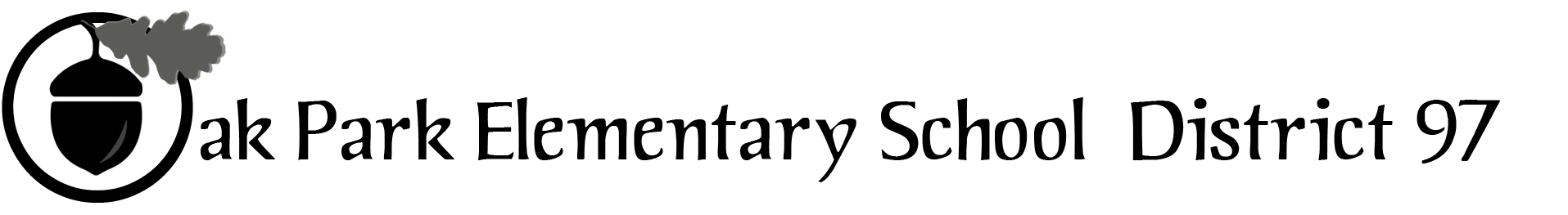 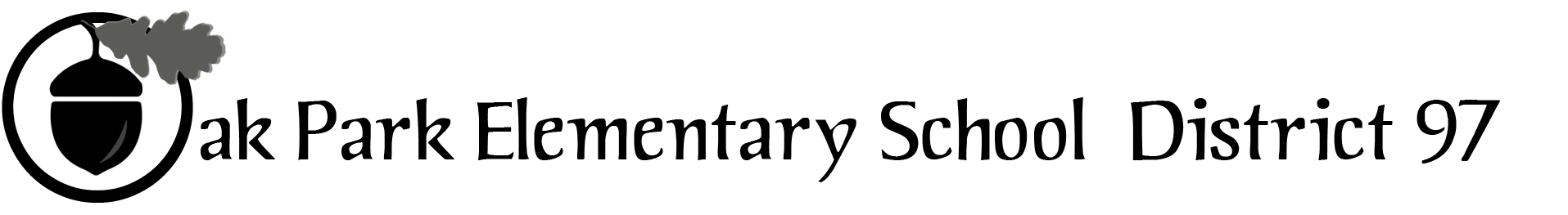 District 97 board member Liaison Report 
This report was created and submitted by board members who serve as liaisons to board committees, administrative committees or community organizations. It is a brief summary of the committee or organization’s most recent meeting. It does not serve as or represent official minutes of that meeting. Name of the committee/organization: OPEFDate of the meeting: 3/16/16Names of the District 97 board liaisons: Jim GatesNames of the District 97 administrative representatives (if applicable): Faith Cole, John McCauley, and Helen Wei.Brief summary/key outcomes of the meeting:Agenda was accomplishedBase Camp updates Staszak Dinner planningNew OPEF board member recruitingRevised discussion and approval of By-LawsNext steps: Building 4/20/16 agendaQuestions/feedback for the District 97 board: Please support / attend the OPEF Staszak Dinner on Saturday, April 16 at the Oak Park Country ClubOPEF will be seeking outside counsel related to OPEF policies regarding students with SPED services Date of the next meeting: April 20, 2016
Supplemental documentation (e.g., agenda, reports, etc.) from the meeting (attached): Agenda on page 2Report submitted by (include name and date): Jim Gates, 3/16/16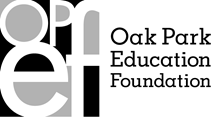 OUR MISSION: To provide innovative enrichment programs that have the greatest impact on District 97 students.OUR MISSION: To provide innovative enrichment programs that have the greatest impact on District 97 students.OUR MISSION: Mobilize community resources to provide innovative, hands-on learning experiences that have the greatest impact on District 97 students.BOARD MEETINGWednesday, March 16, 20167:00 p.m.Program Report – Spoken Word Program Coordinator Anne McNamee-KeelsPresident’s Report – Karen DailyApproval of minutes from February 17, 2016Executive Director’s Report – Deb AbrahamsonCommunication & Development Director’s Report – Libbey PaulTreasurer’s Report  – Steve MillerCommittee ReportsFundraising – Lisa Kitzman D97 report – Carol Kelley/Jim Gates/Faith Cole/John McCauleyGovernance – Willoughby AndersonStrategy Task Force – Adam GollaMarketing – Matt CoteDistrict 97 Links – Nora FlynnOld BusinessNew Business2015-16 Key Dates. Board meetings begin at 7 PM:March 18, 2016: Spoken Word Julian/Brooks slam, 6 PM, School of RockApril 20, 2016: board meetingMay 18, 2016: board meetingJune 15, 2016: board meetingJune 20 – July 15, 2016: BASE Camp